Slik blir organiseringa av prøvemuntlig. Legg merke til at gruppe 1 møter 0830 på onsdag, mens gruppe 2 møter kl. 1130. Dere vil få beskjed om møtetidspunkt og gruppe på tirsdagUke 1Arbeidsplan for Lindebøskauen skoleLindebøskauen skole 2022/2310.trinnInformasjon:  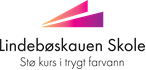 Godt nytt år til dere alle!Det blir ingen lekser denne uka fordi vi gjennomfører prøvemuntlig fra onsdag til fredag  Onsdagens foreldremøte som skulle handlet om innsøking til videregående skole er utsatt. Ny dato for denne blir sendt ut av rådgiver på mailTerminkarakterer for første halvår får dere i uke 3Ordenselever:10a: Ann Charlott og Ludvik10b: Emma O og Emma P10c: Thor Albert og LotteUKESOVERSIKTUKESOVERSIKTUKESOVERSIKTUKESOVERSIKTUKESOVERSIKTUKESOVERSIKTMandagTirsdagOnsdagTorsdagFredagUke 1Vanlig timeplanVanlig timeplanPrøvemuntligPrøvemuntlig PrøvemuntligOnsdagTorsdagFredag08:30-09:00 trekk av oppgave, gruppe 108:30-10:00: veiledning i gruppe 2(tidspunkt avtaler dere med faglærer)08:30-13:00Prøvemuntlig gruppe 2 11:30-12.00 trekk av oppgave, gruppe 210:30 - 15:00Prøvemuntlig gruppe 1 12:00-13:30:veiledning gruppe 1, (tidspunkt avtaler dere med faglærer)10:30 - 15:00Prøvemuntlig gruppe 1 